			הפקולטה למדעי הרווחה והבריאות  كلية علوم الرفاه والصحة 			
החוג לסיעוד قسم التمريض ע"ש צ'ריל ספנסר                       
Faculty of Social Welfare & Health Sciences                  
The Cheryl Spencer Department of Nursing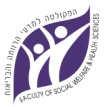 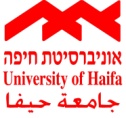 היחידה ללימודים קלינייםהצגת המטופלפרטים סוציודמוגפיים הרלוונטיים למקרה הספציפי (כמו: גיל, מצב משפחתי, ארץ לידה, עדה, שנת עליה, השכלה, מקצוע, עיסוק, מקום מגורים).היבטים נוספים מעולמו של החולה – מימדים פסיכו-סוציאליים, תפיסות, אמונות.סיבת האשפוזמטרת האשפוזמחלות רקע – על פי סדר כרונולוגי. תמצית הפתופיזיולוגיה, וביטוייה הקליניים אצל החולה: גורמי סיכון, סיבוכים, סימנים וסימפטומים. מחלות במשפחה, הרלוונטיות למקרה.מצבו הכללי עד לאשפוז (קל-בינוני-קשה, מאוזן-לא מאוזן, מצב אקוטי-כרוני)טיפול רפואי – הרציונל למתן והסבר על מהותו (מנגנון פעולה, צורת מתן, השלכות קליניות). הוסף תרשים אינטגרטיבי שמציג את ההקשרים בין החולה, המחלות, והטיפול. הצג את המטופל לקבוצה או למדריך תוך שימוש בתרשים שהכנת. נא למלא את התבניות בהתאם להנחיות הבאות:בתבניות עם הצורה האחידה והצבע השחור נא לתאר את מצב המטופלבתבניות עם הצורות הצבעוניות נא לרשום בקצרה את ההתערבויות